CONARQ: 140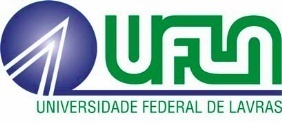 UNIVERSIDADE FEDERAL DE LAVRASPRÓ-REITORIA DE GRADUAÇÃOSecretaria Integrada da Unidade Acadêmica do cursoEste requerimento deve serobrigatoriamente digitado. Sua tramitação e o resultado devem ser consultados, pelo requerente, em http://sipac.ufla.brREQUERIMENTO PARA MIGRAÇÃO DE MATRIZ CURRICULARIDENTIFICAÇÃO DO REQUERENTEIDENTIFICAÇÃO DO REQUERENTENome:        Nome:        Registro Acadêmico:        Curso:        Titulação: (      ) Bacharelado (      ) LicenciaturaTelefone:        IDENTIFICAÇÃO DA SOLICITAÇÃOIDENTIFICAÇÃO DA SOLICITAÇÃOIDENTIFICAÇÃO DA SOLICITAÇÃOCiente das normas contidas na Resolução CEPE 473/2018 o estudante acima identificado solicita sua migração da matriz curricular        para a matriz curricular       do curso ao qual está matriculado tendo como justificativa :     .Ciente das normas contidas na Resolução CEPE 473/2018 o estudante acima identificado solicita sua migração da matriz curricular        para a matriz curricular       do curso ao qual está matriculado tendo como justificativa :     .Ciente das normas contidas na Resolução CEPE 473/2018 o estudante acima identificado solicita sua migração da matriz curricular        para a matriz curricular       do curso ao qual está matriculado tendo como justificativa :     .Lavras,       /       /20       Lavras,       /       /20       _____________________________________Assinatura do requerenteDESPACHO DO COLEGIADO DO CURSODESPACHO DO COLEGIADO DO CURSODESPACHO DO COLEGIADO DO CURSO(    ) Favorável/Deferido(    ) Desfavorável/Indeferido_______________________________Assinatura e carimbo do responsável____________________________________________________________________________________________________________________________________________________________________________________Data:___/___/20_______________________________________________________________________________________________________________________________________________________________________________________Data:___/___/20___DESPACHO DA SECRETARIA INTEGRADADESPACHO DA SECRETARIA INTEGRADADESPACHO DA SECRETARIA INTEGRADA(    ) Favorável/Deferido(    ) Desfavorável/Indeferido_______________________________Assinatura e carimbo do responsável____________________________________________________________________________________________________________________________________________________________________________________Data:___/___/20_______________________________________________________________________________________________________________________________________________________________________________________Data:___/___/20___DESPACHO DA DIRETORIA DE REGISTRO E CONTROLE ACADÊMICO - DRCADESPACHO DA DIRETORIA DE REGISTRO E CONTROLE ACADÊMICO - DRCADESPACHO DA DIRETORIA DE REGISTRO E CONTROLE ACADÊMICO - DRCA(    ) Favorável/Deferido(    ) Desfavorável/Indeferido______________________________Assinatura e carimbo do responsável____________________________________________________________________________________________________________________________________________________________________________________Data:___/___/20_______________________________________________________________________________________________________________________________________________________________________________________Data:___/___/20___Para uso exclusivo da SIPROCESSO:Data: ____/______/20____Recebido por: ____________